#Время_Возможностей2023 Всероссийская ярмарка трудоустройства 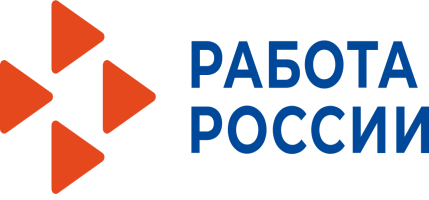 «Работа России. Время возможностей» пройдет 14 и 15 апреля14-15 апреля в Краснодарском крае пройдет первый этап Всероссийской ярмарки трудоустройства «Работа России. Время возможностей». Основная цель ярмарки трудоустройства – не только быстрый подбор работы, но и помощь в планировании карьеры. На ярмарке, наряду с вакансиями, будут представлены все возможности современной службы занятости. Ярмарка пройдет в МКУК ТГП ТР «Городской дворец культуры»г. Тихорецк, ул. Меньшикова, д. 84. Время проведения мероприятия с 10-00 до 15-00. В ней примут участие 50 ведущих предприятий, а так же будет представлено более 1500 вакансий Тихорецкого района. Кроме того, соискатели смогут узнать о том, как повысить свои профессиональные компетенции или пройти переобучение по востребованным профессиям, а также о поддержке, которую можно получить со стороны государства при трудоустройстве или переезде в другой регион нашей страны.Всероссийская ярмарка трудоустройства объединит соискателей и работодателей из разных отраслей промышленности: от малого и среднего бизнеса до крупных корпораций. Для участников — это возможность сразу пройти собеседование с несколькими работодателями, найти работу как внутри своего региона, так и за его пределами. Граждане смогут лично пообщаться с ведущими работодателями Тихорецкого района. А выпускников учебных заведений, их родителей приглашаем посетить ярмарку учебных мест «Навигатор абитуриента», в которой примут участие девять Российских университетов и колледжей. Все участники в рамках открытой дискуссии смогут лично пообщаться с представителями учебных заведений и задать им любые вопросы о поступлении, обучении, возможностях практики и трудоустройства.Второй этап Всероссийской ярмарки трудоустройства запланирован на июнь 2023 года. Специально для федерального этапа будет создана отдельная страница портала «Работа России», где соискатели смогут ознакомиться с лучшими представленными на ярмарку предложениями работодателей со всех регионов.Наряду с работодателями к проведению ярмарки будут привлечены эксперты, которые помогут выпускникам, студентам и их родителям наметить наиболее перспективные отрасли для дальнейшего трудоустройства, а тем, кто только выбирает свою будущую профессию – узнать о самых востребованных направлениях. 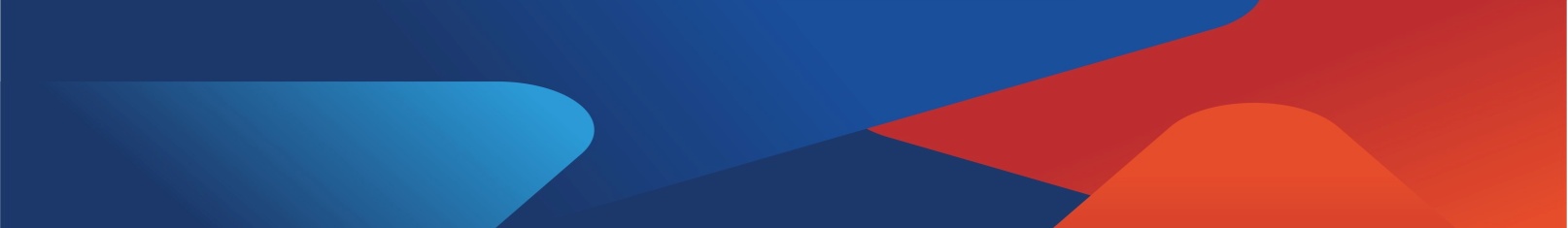 